Kruženje vode u prirodiZaokruži padaline crvenom bojom.kiša			tuča			vjetar			snijegPogledaj crtež. Odgovori na pitanje. Što zagrijava vodu u jezerima, morima i rijekama?_____________________________________________________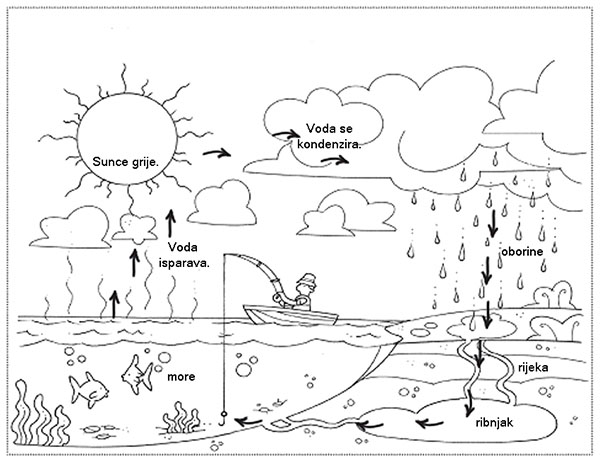 Zaokruži DA ako je tvrdnja točna. Zaokruži NE ako tvrdnja nije točnaIz vodene pare nastaju oblaci. 					DA		NEVoda u prirodi ne kruži.						DA		NELokva nestane jer padne snijeg. 				DA		NE 